SVENSKA BÅTUNIONEN
Riksorganisation för landets båtklubbar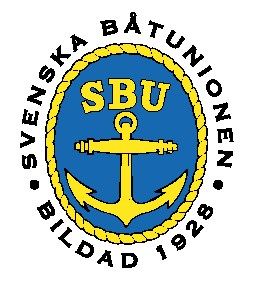 Egenkontroll av Hamnar för Fritidsbåtar Andra utgåvan februari 2016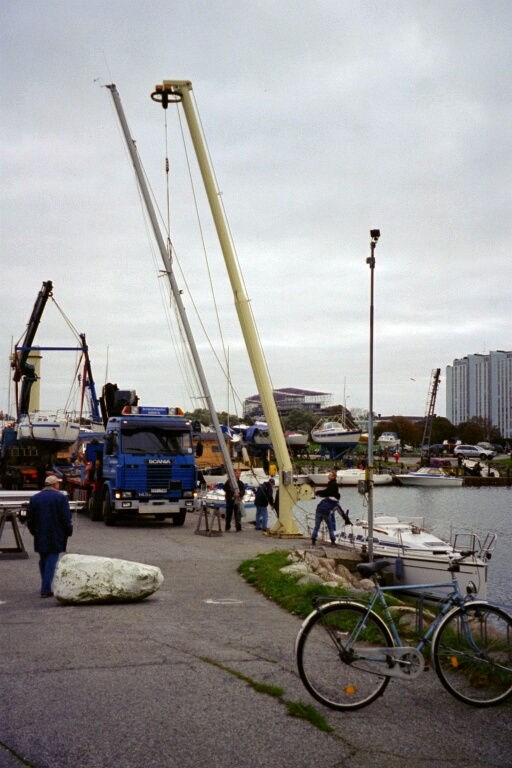 Egenkontroll av hamnar för fritidsbåtarUtgivareSvenska Båtunionen
af Pontins väg 6
115 21 Stockholm
Telefon: 08-545 859 60
E-post: info@batunionen.com 
Hemsida: www.batunionen.seFörordI Sverige finns över 1 000 båtklubbar, vars verksamhet berör närmare en halv miljon människor. Båtlivet är en bred folkrörelse och arbetet i och för båtklubben har en viktig social betydelse och är en viktig del av klubblivet. Många hamnar arrenderas och sköts av båtklubben eller som ekonomisk förening med båtklubben som huvudintressent. Båtklubben eller den ekonomiska föreningen har som arrendator övertagit driftansvaret för hamnanläggningen.EU har infört nya direktiv för att uppnå tillräcklig säkerhet inom olika områden. Därför har vissa Svenska myndigheter fått ändra tidigare gällande regler, föreskrifter och råd som nu skall uppfylla EU:s direktiv. Ändringarna gäller bl. a. klubbar som bedriver verksamhet som är av ekonomisk art och har anställda i sin verksamhet.Eftersom förutsättningarna för förvaltning och finansiering har förändrats, de tekniska hjälpmedlen har blivit fler, samtidigt som säkerhets- och miljökraven på hamnar har förändrats under senare år gav SBU 2006 ut boken ”Hamnar för fritidsbåtar” 
(reviderad 2015) och som komplement till hamnboken har en arbetsgrupp utarbetat ett kontrolldokument för fritidsbåtshamnar ”Egenkontroll av hamnar för fritidsbåtar”.
Använd de delar av checklistorna som täcker in er egen verksamhet, stryk och hoppa över de delar som inte är aktuella i ert fall. I hamnboken anges eller hänvisas till föreskrift som förklarar vad som är lagkrav respektive rekommendationer.Arbetsmiljöverkets kommentar"Utanför föreskrifternas giltighet faller verksamhet som inte är yrkesmässig. Med yrkesmässig verksamhet brukar man mena sådan verksamhet som är av ekonomisk art och drivs med regel- bundenhet och varaktighet. En verksamhet behöver i och för sig inte vara driven i vinstsyfte för att den skall anses som yrkesmässig. Det innebär att även viss ideell verksamhet kan komma att omfattas av föreskrifterna om den är någorlunda varaktighet och omfattning och drivs ekonomiskt med avgifter från allmänheten”.Det innebär att ändringar i gällande regler, föreskrifter och råd direkt kan få konsekvenser för klubbar och föreningar. En bra egenkontroll kan vara ett sätt att förhindra att andra aktörer tar över tillsynsverksamheten.I arbetsgruppen har ingått	Alexander Anrén
	Harald Mårtensson
 	Kjell Holst
 	Peter Karlsson 	Allmän del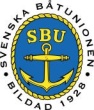 ChecklistaKapitel 1 – HAMNOMRÅDEKapitel 2 – SÄKERHETKapitel 3 – TORR och SJÖSÄTTNINGKapitel 4 – ÖVRIG ADMINISTRATIONKapitel 5 – MILJÖCisternerAntal:      		…………..Hur tas eventuellt spill omhand?                                                                                                                                                                                                                    Rev KH/HM 2016-02-26©Svenska Båtunionen, Stockholm©Andra upplagan, februari 2016Anvisningar Organisation Organisation Gör inspektionen gemensamt om det finns flera ansvariga för olika ansvarsområden.Är verksamheten delad i en allmännyttig och en kommersiell verksamhet inspektera verksamheterna var för sig.Uppmärksamma att olika lagar och andra regler kan gälla beroende på om verksamheten t ex har anställd personal, upplåter lokal för verksamhet, upplåter verktyg, annan teknisk utrustning eller om regler för vattenskyddsområde gäller.Frågorna i protokollet besvaras med ett X i rutan Ja eller nej. Är svaret nej, skriv förslag till åtgärd, samt signatur för ansvarig.
Alla grå fält kan fyllas i med hjälp av dator och MS Words senare versioner. 
Vid utskrift för ifyllnad för hand, skrivs de grå fälten ej ut.I rutan för signatur anges vem som är ansvarig för att anmärkningen blir åtgärdad.Riskbedöm anmärkningar och markera med kryss.1 Får inte användas, åtgärdas omedelbart2 Åtgärdas inom 6 månader3 Åtgärdas inom 12 månaderChecklistan kan vara underlag för en systematiskt kort- eller långsiktig underhållsplan utgöra beslutsunderlag för styrelsen. Alla protokoll bör sparas och vara tillgängliga.Följ upp att beslutade åtgärder blir utförda!Gör regelbundna inspektioner, förslagsvis en gång per år.Hamnarna längs våra kuster och insjöar har skiftande karaktär från mindre hamnar till stora marinor. Därför kan något saknas i checklistan för en verksamhet eller betraktas som onödigt av någon annan, skriv då i kommentaren, inte aktuellt f n eller om något saknas, komplettera checklistan.Respektive medlemsklubb med sin verksamhet ansvarar för att uppfylla författningar och andra regler samt för att skador inte uppstår och att man inte ådrar sig skadeståndsansvar.Här hittar man mer sakkunskapSjöfartsverket	Transportstyrelsen
Kemikalieinspektionen	Arbetsmiljöverket
Socialstyrelsen	Kustbevakningen
Länsstyrelserna	Havs- och vatten myndighetenArbetsmarknadens gällande lagar och avtal
Myndigheten för samhällsskydd och beredskapLagar och förordningarSBU påtar sig inget ansvar för att detta dokument är i överensstämmelse med författningar och regler, eller för skador och skadeståndsskyldighet som kan uppstå efter egenkontroll med stöd av dokumentet.Båtklubb / Allmännyttig föreningAnställd personal		 Nej	 	 JaUpplåts lokal till
	annan verksamhet	 Nej		 JaUpplåts verktyg eller
	annan teknisk utrustning	 Nej		 JaFörekommer
	samordningsansvar
	enligt AML		 Nej		 JaEkonomisk förening / Företagets namn OrganisationsnummerDeltagare 					SignBåtklubb / Allmännyttig föreningAnställd personal		 Nej	 	 JaUpplåts lokal till
	annan verksamhet	 Nej		 JaUpplåts verktyg eller
	annan teknisk utrustning	 Nej		 JaFörekommer
	samordningsansvar
	enligt AML		 Nej		 JaEkonomisk förening / Företagets namn OrganisationsnummerDeltagare 					SignGör inspektionen gemensamt om det finns flera ansvariga för olika ansvarsområden.Är verksamheten delad i en allmännyttig och en kommersiell verksamhet inspektera verksamheterna var för sig.Uppmärksamma att olika lagar och andra regler kan gälla beroende på om verksamheten t ex har anställd personal, upplåter lokal för verksamhet, upplåter verktyg, annan teknisk utrustning eller om regler för vattenskyddsområde gäller.Frågorna i protokollet besvaras med ett X i rutan Ja eller nej. Är svaret nej, skriv förslag till åtgärd, samt signatur för ansvarig.
Alla grå fält kan fyllas i med hjälp av dator och MS Words senare versioner. 
Vid utskrift för ifyllnad för hand, skrivs de grå fälten ej ut.I rutan för signatur anges vem som är ansvarig för att anmärkningen blir åtgärdad.Riskbedöm anmärkningar och markera med kryss.1 Får inte användas, åtgärdas omedelbart2 Åtgärdas inom 6 månader3 Åtgärdas inom 12 månaderChecklistan kan vara underlag för en systematiskt kort- eller långsiktig underhållsplan utgöra beslutsunderlag för styrelsen. Alla protokoll bör sparas och vara tillgängliga.Följ upp att beslutade åtgärder blir utförda!Gör regelbundna inspektioner, förslagsvis en gång per år.Hamnarna längs våra kuster och insjöar har skiftande karaktär från mindre hamnar till stora marinor. Därför kan något saknas i checklistan för en verksamhet eller betraktas som onödigt av någon annan, skriv då i kommentaren, inte aktuellt f n eller om något saknas, komplettera checklistan.Respektive medlemsklubb med sin verksamhet ansvarar för att uppfylla författningar och andra regler samt för att skador inte uppstår och att man inte ådrar sig skadeståndsansvar.Här hittar man mer sakkunskapSjöfartsverket	Transportstyrelsen
Kemikalieinspektionen	Arbetsmiljöverket
Socialstyrelsen	Kustbevakningen
Länsstyrelserna	Havs- och vatten myndighetenArbetsmarknadens gällande lagar och avtal
Myndigheten för samhällsskydd och beredskapLagar och förordningarSBU påtar sig inget ansvar för att detta dokument är i överensstämmelse med författningar och regler, eller för skador och skadeståndsskyldighet som kan uppstå efter egenkontroll med stöd av dokumentet.Gör inspektionen gemensamt om det finns flera ansvariga för olika ansvarsområden.Är verksamheten delad i en allmännyttig och en kommersiell verksamhet inspektera verksamheterna var för sig.Uppmärksamma att olika lagar och andra regler kan gälla beroende på om verksamheten t ex har anställd personal, upplåter lokal för verksamhet, upplåter verktyg, annan teknisk utrustning eller om regler för vattenskyddsområde gäller.Frågorna i protokollet besvaras med ett X i rutan Ja eller nej. Är svaret nej, skriv förslag till åtgärd, samt signatur för ansvarig.
Alla grå fält kan fyllas i med hjälp av dator och MS Words senare versioner. 
Vid utskrift för ifyllnad för hand, skrivs de grå fälten ej ut.I rutan för signatur anges vem som är ansvarig för att anmärkningen blir åtgärdad.Riskbedöm anmärkningar och markera med kryss.1 Får inte användas, åtgärdas omedelbart2 Åtgärdas inom 6 månader3 Åtgärdas inom 12 månaderChecklistan kan vara underlag för en systematiskt kort- eller långsiktig underhållsplan utgöra beslutsunderlag för styrelsen. Alla protokoll bör sparas och vara tillgängliga.Följ upp att beslutade åtgärder blir utförda!Gör regelbundna inspektioner, förslagsvis en gång per år.Hamnarna längs våra kuster och insjöar har skiftande karaktär från mindre hamnar till stora marinor. Därför kan något saknas i checklistan för en verksamhet eller betraktas som onödigt av någon annan, skriv då i kommentaren, inte aktuellt f n eller om något saknas, komplettera checklistan.Respektive medlemsklubb med sin verksamhet ansvarar för att uppfylla författningar och andra regler samt för att skador inte uppstår och att man inte ådrar sig skadeståndsansvar.Här hittar man mer sakkunskapSjöfartsverket	Transportstyrelsen
Kemikalieinspektionen	Arbetsmiljöverket
Socialstyrelsen	Kustbevakningen
Länsstyrelserna	Havs- och vatten myndighetenArbetsmarknadens gällande lagar och avtal
Myndigheten för samhällsskydd och beredskapLagar och förordningarSBU påtar sig inget ansvar för att detta dokument är i överensstämmelse med författningar och regler, eller för skador och skadeståndsskyldighet som kan uppstå efter egenkontroll med stöd av dokumentet.Gör inspektionen gemensamt om det finns flera ansvariga för olika ansvarsområden.Är verksamheten delad i en allmännyttig och en kommersiell verksamhet inspektera verksamheterna var för sig.Uppmärksamma att olika lagar och andra regler kan gälla beroende på om verksamheten t ex har anställd personal, upplåter lokal för verksamhet, upplåter verktyg, annan teknisk utrustning eller om regler för vattenskyddsområde gäller.Frågorna i protokollet besvaras med ett X i rutan Ja eller nej. Är svaret nej, skriv förslag till åtgärd, samt signatur för ansvarig.
Alla grå fält kan fyllas i med hjälp av dator och MS Words senare versioner. 
Vid utskrift för ifyllnad för hand, skrivs de grå fälten ej ut.I rutan för signatur anges vem som är ansvarig för att anmärkningen blir åtgärdad.Riskbedöm anmärkningar och markera med kryss.1 Får inte användas, åtgärdas omedelbart2 Åtgärdas inom 6 månader3 Åtgärdas inom 12 månaderChecklistan kan vara underlag för en systematiskt kort- eller långsiktig underhållsplan utgöra beslutsunderlag för styrelsen. Alla protokoll bör sparas och vara tillgängliga.Följ upp att beslutade åtgärder blir utförda!Gör regelbundna inspektioner, förslagsvis en gång per år.Hamnarna längs våra kuster och insjöar har skiftande karaktär från mindre hamnar till stora marinor. Därför kan något saknas i checklistan för en verksamhet eller betraktas som onödigt av någon annan, skriv då i kommentaren, inte aktuellt f n eller om något saknas, komplettera checklistan.Respektive medlemsklubb med sin verksamhet ansvarar för att uppfylla författningar och andra regler samt för att skador inte uppstår och att man inte ådrar sig skadeståndsansvar.Här hittar man mer sakkunskapSjöfartsverket	Transportstyrelsen
Kemikalieinspektionen	Arbetsmiljöverket
Socialstyrelsen	Kustbevakningen
Länsstyrelserna	Havs- och vatten myndighetenArbetsmarknadens gällande lagar och avtal
Myndigheten för samhällsskydd och beredskapLagar och förordningarSBU påtar sig inget ansvar för att detta dokument är i överensstämmelse med författningar och regler, eller för skador och skadeståndsskyldighet som kan uppstå efter egenkontroll med stöd av dokumentet.Gör inspektionen gemensamt om det finns flera ansvariga för olika ansvarsområden.Är verksamheten delad i en allmännyttig och en kommersiell verksamhet inspektera verksamheterna var för sig.Uppmärksamma att olika lagar och andra regler kan gälla beroende på om verksamheten t ex har anställd personal, upplåter lokal för verksamhet, upplåter verktyg, annan teknisk utrustning eller om regler för vattenskyddsområde gäller.Frågorna i protokollet besvaras med ett X i rutan Ja eller nej. Är svaret nej, skriv förslag till åtgärd, samt signatur för ansvarig.
Alla grå fält kan fyllas i med hjälp av dator och MS Words senare versioner. 
Vid utskrift för ifyllnad för hand, skrivs de grå fälten ej ut.I rutan för signatur anges vem som är ansvarig för att anmärkningen blir åtgärdad.Riskbedöm anmärkningar och markera med kryss.1 Får inte användas, åtgärdas omedelbart2 Åtgärdas inom 6 månader3 Åtgärdas inom 12 månaderChecklistan kan vara underlag för en systematiskt kort- eller långsiktig underhållsplan utgöra beslutsunderlag för styrelsen. Alla protokoll bör sparas och vara tillgängliga.Följ upp att beslutade åtgärder blir utförda!Gör regelbundna inspektioner, förslagsvis en gång per år.Hamnarna längs våra kuster och insjöar har skiftande karaktär från mindre hamnar till stora marinor. Därför kan något saknas i checklistan för en verksamhet eller betraktas som onödigt av någon annan, skriv då i kommentaren, inte aktuellt f n eller om något saknas, komplettera checklistan.Respektive medlemsklubb med sin verksamhet ansvarar för att uppfylla författningar och andra regler samt för att skador inte uppstår och att man inte ådrar sig skadeståndsansvar.Här hittar man mer sakkunskapSjöfartsverket	Transportstyrelsen
Kemikalieinspektionen	Arbetsmiljöverket
Socialstyrelsen	Kustbevakningen
Länsstyrelserna	Havs- och vatten myndighetenArbetsmarknadens gällande lagar och avtal
Myndigheten för samhällsskydd och beredskapLagar och förordningarSBU påtar sig inget ansvar för att detta dokument är i överensstämmelse med författningar och regler, eller för skador och skadeståndsskyldighet som kan uppstå efter egenkontroll med stöd av dokumentet.Gör inspektionen gemensamt om det finns flera ansvariga för olika ansvarsområden.Är verksamheten delad i en allmännyttig och en kommersiell verksamhet inspektera verksamheterna var för sig.Uppmärksamma att olika lagar och andra regler kan gälla beroende på om verksamheten t ex har anställd personal, upplåter lokal för verksamhet, upplåter verktyg, annan teknisk utrustning eller om regler för vattenskyddsområde gäller.Frågorna i protokollet besvaras med ett X i rutan Ja eller nej. Är svaret nej, skriv förslag till åtgärd, samt signatur för ansvarig.
Alla grå fält kan fyllas i med hjälp av dator och MS Words senare versioner. 
Vid utskrift för ifyllnad för hand, skrivs de grå fälten ej ut.I rutan för signatur anges vem som är ansvarig för att anmärkningen blir åtgärdad.Riskbedöm anmärkningar och markera med kryss.1 Får inte användas, åtgärdas omedelbart2 Åtgärdas inom 6 månader3 Åtgärdas inom 12 månaderChecklistan kan vara underlag för en systematiskt kort- eller långsiktig underhållsplan utgöra beslutsunderlag för styrelsen. Alla protokoll bör sparas och vara tillgängliga.Följ upp att beslutade åtgärder blir utförda!Gör regelbundna inspektioner, förslagsvis en gång per år.Hamnarna längs våra kuster och insjöar har skiftande karaktär från mindre hamnar till stora marinor. Därför kan något saknas i checklistan för en verksamhet eller betraktas som onödigt av någon annan, skriv då i kommentaren, inte aktuellt f n eller om något saknas, komplettera checklistan.Respektive medlemsklubb med sin verksamhet ansvarar för att uppfylla författningar och andra regler samt för att skador inte uppstår och att man inte ådrar sig skadeståndsansvar.Här hittar man mer sakkunskapSjöfartsverket	Transportstyrelsen
Kemikalieinspektionen	Arbetsmiljöverket
Socialstyrelsen	Kustbevakningen
Länsstyrelserna	Havs- och vatten myndighetenArbetsmarknadens gällande lagar och avtal
Myndigheten för samhällsskydd och beredskapLagar och förordningarSBU påtar sig inget ansvar för att detta dokument är i överensstämmelse med författningar och regler, eller för skador och skadeståndsskyldighet som kan uppstå efter egenkontroll med stöd av dokumentet.Gör inspektionen gemensamt om det finns flera ansvariga för olika ansvarsområden.Är verksamheten delad i en allmännyttig och en kommersiell verksamhet inspektera verksamheterna var för sig.Uppmärksamma att olika lagar och andra regler kan gälla beroende på om verksamheten t ex har anställd personal, upplåter lokal för verksamhet, upplåter verktyg, annan teknisk utrustning eller om regler för vattenskyddsområde gäller.Frågorna i protokollet besvaras med ett X i rutan Ja eller nej. Är svaret nej, skriv förslag till åtgärd, samt signatur för ansvarig.
Alla grå fält kan fyllas i med hjälp av dator och MS Words senare versioner. 
Vid utskrift för ifyllnad för hand, skrivs de grå fälten ej ut.I rutan för signatur anges vem som är ansvarig för att anmärkningen blir åtgärdad.Riskbedöm anmärkningar och markera med kryss.1 Får inte användas, åtgärdas omedelbart2 Åtgärdas inom 6 månader3 Åtgärdas inom 12 månaderChecklistan kan vara underlag för en systematiskt kort- eller långsiktig underhållsplan utgöra beslutsunderlag för styrelsen. Alla protokoll bör sparas och vara tillgängliga.Följ upp att beslutade åtgärder blir utförda!Gör regelbundna inspektioner, förslagsvis en gång per år.Hamnarna längs våra kuster och insjöar har skiftande karaktär från mindre hamnar till stora marinor. Därför kan något saknas i checklistan för en verksamhet eller betraktas som onödigt av någon annan, skriv då i kommentaren, inte aktuellt f n eller om något saknas, komplettera checklistan.Respektive medlemsklubb med sin verksamhet ansvarar för att uppfylla författningar och andra regler samt för att skador inte uppstår och att man inte ådrar sig skadeståndsansvar.Här hittar man mer sakkunskapSjöfartsverket	Transportstyrelsen
Kemikalieinspektionen	Arbetsmiljöverket
Socialstyrelsen	Kustbevakningen
Länsstyrelserna	Havs- och vatten myndighetenArbetsmarknadens gällande lagar och avtal
Myndigheten för samhällsskydd och beredskapLagar och förordningarSBU påtar sig inget ansvar för att detta dokument är i överensstämmelse med författningar och regler, eller för skador och skadeståndsskyldighet som kan uppstå efter egenkontroll med stöd av dokumentet.Gör inspektionen gemensamt om det finns flera ansvariga för olika ansvarsområden.Är verksamheten delad i en allmännyttig och en kommersiell verksamhet inspektera verksamheterna var för sig.Uppmärksamma att olika lagar och andra regler kan gälla beroende på om verksamheten t ex har anställd personal, upplåter lokal för verksamhet, upplåter verktyg, annan teknisk utrustning eller om regler för vattenskyddsområde gäller.Frågorna i protokollet besvaras med ett X i rutan Ja eller nej. Är svaret nej, skriv förslag till åtgärd, samt signatur för ansvarig.
Alla grå fält kan fyllas i med hjälp av dator och MS Words senare versioner. 
Vid utskrift för ifyllnad för hand, skrivs de grå fälten ej ut.I rutan för signatur anges vem som är ansvarig för att anmärkningen blir åtgärdad.Riskbedöm anmärkningar och markera med kryss.1 Får inte användas, åtgärdas omedelbart2 Åtgärdas inom 6 månader3 Åtgärdas inom 12 månaderChecklistan kan vara underlag för en systematiskt kort- eller långsiktig underhållsplan utgöra beslutsunderlag för styrelsen. Alla protokoll bör sparas och vara tillgängliga.Följ upp att beslutade åtgärder blir utförda!Gör regelbundna inspektioner, förslagsvis en gång per år.Hamnarna längs våra kuster och insjöar har skiftande karaktär från mindre hamnar till stora marinor. Därför kan något saknas i checklistan för en verksamhet eller betraktas som onödigt av någon annan, skriv då i kommentaren, inte aktuellt f n eller om något saknas, komplettera checklistan.Respektive medlemsklubb med sin verksamhet ansvarar för att uppfylla författningar och andra regler samt för att skador inte uppstår och att man inte ådrar sig skadeståndsansvar.Här hittar man mer sakkunskapSjöfartsverket	Transportstyrelsen
Kemikalieinspektionen	Arbetsmiljöverket
Socialstyrelsen	Kustbevakningen
Länsstyrelserna	Havs- och vatten myndighetenArbetsmarknadens gällande lagar och avtal
Myndigheten för samhällsskydd och beredskapLagar och förordningarSBU påtar sig inget ansvar för att detta dokument är i överensstämmelse med författningar och regler, eller för skador och skadeståndsskyldighet som kan uppstå efter egenkontroll med stöd av dokumentet.Datum  AnsvarigNamnteckningDatum  AnsvarigNamnteckning1.1 Kommunikationer och hamnområde.Kommentar Sign1231. Anges hamnområdet/uppläggningsplatsen i kommunens detalj- eller översiktsplan?                   Ja               Nej2. Finns skyltning som reglerar parkering, trafikreglering och hänvisning inom området för besökande och utryckningsfordon?                    Ja                Nej3. Har hamnplan och vägar tillfredställande belysning?                   Ja                Nej4. Uppfyller transportvägarna inom hamnområdet kravet med hänsyn till trafiken?                   Ja              Nej5. Görs besiktning av el- vatten- och avloppsledningar årligen?                   Ja               Nej6. Finns det toaletter till handikappade, kunder och besökare?                  Ja                 Nej1.12 GrillplatsKommentarSign1231. Finns anslag om var grillning får förekomma inom hamnområdet?                   Ja               Nej2. Finns permanenta grillplatser?                  Ja               NejForts.Forts.KommentarSign1233. Finns brandsläckningsutrustning på grillplatsen?                   Ja               Nej3. Finns brandsläckningsutrustning på grillplatsen?                   Ja               Nej4. Finns information om och möjlighet att ta hand om grillkol och annat brandfarligt vid grillning?                   Ja               Nej1.13 LekplatsKommentar Sign1 231. Är lekplatsen väl avskild från kringliggande riskzoner?                  Ja               Nej2. Är lekredskapen typgodkända enligt CE-norm?                  Ja               Nej3. Finns tvättad sand eller godkänd matta under lekredskapen?                   Ja               Nej4. Har prover tagits på sanden i sandlådan senaste året?                   Ja               Nej1.14 SjösättningsrampKommentar Sign 1 2 3 1. Har ramp/erna rekommenderad lutning (<12 %) och bryggor på båda sidorna om rampen?                  Ja               Nej2. Har rampen bra halkskydd i markbeläggningen?                  Ja               Nej3. Har rampen bromskloss?                   Ja               Nej1.2 Bryggor och kajerKommentar Sign 1231. Vem äger bryggorna, pontonerna och kajerna?2. Vem ansvarar för skötsel och underhåll?3. Besiktigas bryggorna regelbundet för att förhindra personskador?                  Ja               Nej4. Rengörs bryggorna regelbundet för att förhindra halk- olyckor?                  Ja               Nej5. Är bryggorna försedda med annat halkskydd?                   Ja               Nej6. När gjordes senast inspektion med dykare av kättingar och förankringar m.m.?Datum för senaste kontroll:      7. Finns röta, rost eller skeppsmask i bryggkonstruktion eller akterstolpar? Datum för senaste kontroll:                        Ja               Nej8. Finns rost eller brister i förankring på bojkättingar eller flytbryggor?Datum för senaste kontroll:                        Ja               Nej9. Finns vatten och slangar på bryggor och kajer som kan användas för att släcka brand?                   Ja               Nej10. Finns typgodkända brandsläckare med ca 50 m mellanrum?Datum för senaste kontroll:                        Ja               Nej11. Kontrolleras att brandsläckarna är i funktionsdugligt skick?                   Ja               Nej2.1 ElsäkerhetKommentar Sign1231. Är ledningssystemet på bryggorna av typ TN-S (femledare) och utfört på ett sådant sätt att kablarna är skyddad mot åverkan och inte kan skadas av högt vattenstånd, isbildning och nötning?	                  Ja               Nej2. Är el-centralerna placerade så att de är skyddade för väder och vind?                   Ja               Nej3. Har anläggningen jordfelsbrytare? 	                  Ja               Nej4. Är centralerna lättåtkomliga för byte av säkringar men inte åtkomliga för barn?	                  Ja               Nej5. Finns skötselföreskrifter på anläggningen enligt gällande elsäkerhetsföreskrifter?	                  Ja               Nej6. Finns tydlig information om att man inte får förtöja i belysnings- och uttagsstolpar?                  Ja               Nej7. Har besiktning av anläggningen utförts av behörig person enligt gällande föreskrifter?                  Ja               Nej8. Har mätning gjorts i samband med besiktningen och protokoll upprättats av besiktningsmannen?                  Ja               Nej9. Finns skriftliga anvisningar för kunder angående utnyttjande av elström på varv och i lokalerna?                  Ja               Nej2.2 BrandskyddKommentar Sign 1231.a Finns det ett systematiskt brandskyddsarbete och en plan över anläggningen där det framgår vilket antal båtar hamnen är dimensionerad för och placering av dessa?                  Ja               Nej1.b Är det systematiska brandskyddsarbetet fördelat mellan ansvariga och/samt uppdaterat med de senaste aktuella bestämmelserna?                  Ja               Nej1.c Har det kontrollerats att rätt kontaktuppgifter finns hos brandskyddsorganisationen?                  Ja               Nej2.a Finns kunskap om hur brand i båt kan uppstå och var släckutrustning finns, att kontroll av släckutrustning har utförts och att körvägar för utryckningsfordon finns?                  Ja               Nej2.b Anser båtklubben/verksamheten att brandskyddet är tillförlitligt och proaktivt mot bränder?                   Ja               Nej3. Finns det möjlighet att snabbt placera om båtarna för att förhindra brandspridning?                   Ja               Nej4. När båtar förtöjs för eller akter mot en kaj eller brygga bör en lucka lämnas var 40-50 meter för att förhindra brandspridning. Har en sådan avskiljning gjorts i hamnen?                 Ja               Nej5. Finns det tillgänglig brandutrustning om det föreligger risk för brandspridning mellan båtarna i hamnen?                  Ja               Nej6. Finns fast släckutrustning (vattenposter med slang) i hamnen som når samtliga båtplatser?                Ja               NejForts.KommentarSign1237. Är släckutrustningen placerad väl synlig vid kajen och vid varje brygga samt anslutning till en reception eller serviceanläggning?                 Ja               Nej8. Finns släckutrustningen placerad tillsammans med annan utrustning för livräddning eller sjukvård?                  Ja               Nej9 Finns en brandinformationskarta över var släck-utrustningen finns i hamnen?                 Ja               Nej10. Finns handbrandsläckare så att alla båtar har högst 50 meter till närmaste släckare?                 Ja               Nej11. Är släckutrustningen markerad enl. Arbetsmiljöverkets författningssamling  om varselmärkning och varselsignalering?                  Ja               Nej12.a Kontrolleras släckutrustning regelbundet att den finns på plats och är funktionsduglig?                   Ja               Nej12.b Kontrolleras släckutrustningen av externa kontrollanter?                  Ja               Nej13. a Finns det rutiner som beskriver hur man ska agera i händelse av brand för att varna båtarnas besättningar, larma räddningstjänsten, flytta båtar, bekämpa branden och i övrigt vidta de åtgärder som behövs för att begränsa skadorna till följd av brand?                  Ja               Nej13.b Finns rutinerna i händelse av brand uppsatta i klubblokalen?                  Ja               NejForts.KommentarSign12314 Finns en utbildningsplan för säkerhetsfrågor på båtklubben/klubben?                  Ja               Nej15.a Informeras hamnens gäster om hamnens brandskydd, var det finns släckredskap och vilka regler som gäller för hantering av t.ex. grillar, bränsle och värmare?                   Ja               Nej15.b Finns en aktuell utrymningsplan?                  Ja               Nej15.c Finns en känd och utmärkt återsamlingsplats?                  Ja               Nej16. Finns det en uppdaterad dokumentation om tekniska brandskyddsinstallationer i verksamheten?                 Ja               Nej17. Är riskinventeringen aktuell?                 Ja               Nej18. Finns regler för tillfälliga arbeten med hög temperatur vid t.ex. heta arbeten (svetsning, värmepistol, slipning som innebär gnistbildning)?                 Ja               Nej19. Är reglerna för tillstånd vid heta arbeten uppdaterad?                 Ja               Nej2.3 SäkerhetsutrustningKommentar Sign 1231. Finns följande livräddningsutrustning i hamnen livboj, räddningshake, kastlina och kajstege på var ca 50 m?                 Ja               Nej2. Är livräddningsutrustningen placerad i hållare och är den löstagbar?                 Ja               Nej3. Finns bår och förbandsutrustning?                  Ja               Nej4. Sker kontroller av förbands- och säkerhetsutrustning enligt båtklubbens rutiner?                 Ja               Nej5. Finns hjärtstartare?                 Ja               Nej3.1 Torr och sjösättningKommentar Sign 1231. Utförs sjösättning resp. upptagning av båtarna i egen regi?                 Ja               Nej2. Är ansvaret för lyft och transport av båten odelat mellan båtägaren och företaget?                 Ja               Nej3. Finns krav på och håller klubben med säkerhets-utrustning vid torr och sjösättning?                  Ja               Nej4. Kontrolleras vaggor, vagnar och täckställningar?                 Ja               Nej5. Finns avkörningsskydd längs kajkanten för fordon?                 Ja               Nej6. Utförs sjösättning resp. upptagning av båtarna med
a. mobilkran?                 Ja               Nejb. gaffeltruck?                  Ja               Nejc. slip?                 Ja               Nejd. annan anordning?                 Ja               Nej7. Är upptagningsvagnar besiktigade och trafikförsäkrade?                Ja              Nej8. Är upptagningsvagnarna kontrollerade med avseende på kopplingar och hydraulik?                Ja               Nej3.11 MobilkranKommentar Sign 1231. Kontrolleras föraren av kranen om han/hon har utbildning och körtillstånd?                 Ja               Nej2. Har det inhyrda kranföretaget gällande försäkring?                 Ja               NejFörsäkringsbelopp ………………………….Kronor3. Är lyftkrok och bandslingor eller bandstroppar besiktigade och godkända för det lyft som skall utföras?                 Ja               Nej4. Har årlig kontroll av mobilkranen utförts?                 Ja               Nej3.12 Lyft och transport med hjullastareKommentar Sign 1231. Kan trucken köras och manövreras säkert och kan hastigheten anpassas till olika förhållanden?                 Ja               Nej2. Är den försedd med parkeringsbroms som är oberoende av lastens vikt?                 Ja               Nej	3. Kan trucken hållas kvar i största avsedda lutning också om föraren lämnar trucken?                  Ja               NejForts.KommentarSign1234. Är gaffelarm och gaffelarmsförlängare märkt med av tillverkaren angivna högsta avsedda last och motsvarande tyngdpunktavstånd?                 Ja               Nej5. Kontrolleras gaffelarmarna för att upptäcka sprickbildning, defekter och slitage?                Ja               Nej7. Har truckföraren tillstånd och föreskriven utbildning?                 Ja               Nej3.13 SliparKommentar Sign 1231. Kontrolleras slipvagn, vändskiva, wire, kätting, o.d. årligen?                  Ja               Nej2. Finns stoppklossar eller annan stoppanordning som förhindrar tillbakarullning?                 Ja               Nej3.14 TraktorKommentar Sign 1231. Används traktorn endast som arbetsredskap inom inhägnat område?                Ja               Nej2. Är traktorn trafikförsäkrad?                Ja               Nej3. Är personen som kör traktor på båtklubben behörig för traktorkörning?                Ja               Nej3.15 PelarkranKommentarSign1231. Har Pelarkran där lasten kan sänkas eller lyftas vertikalt med hjälp av ett icke styrt lastbärande organ besiktigas av ackrediterat företag.                  Ja               Nej2. Har personer som använder lyftanordningen och lyftredskapen den utbildning och kunskap som krävs?                  Ja               Nej3. Sker underhåll och kontroll av pelarlyften enl. gällande föreskrifter                 Ja               Nej3.16 Rundsling och bandstropparKommentar Sign1231. Har redskapet kontrolleras före användningen?                  Ja               Nej2. Är slingerbanden märkta med CE-märke, tillverkare, angiven maxlast och tillverkningsår?                  Ja               Nej3.2  MastkranKommentar Sign1231. Är mastkranen klart och tydligt märkt med sin maximala last?                 Ja               Nej2. Har okulär granskning utförts på anordningen för att hitta eventuella brister?                  Ja               Nej3. Är lastkroken säkrad mot oavsiktlig urkrokning?                  Ja               Nej4. Är det handdrivna spelet så konstruerat att s.k. backslag inte uppkommer om veven släpper eller släpps?                 Ja               NejForts.KommentarSign1235. Finns journaler för underhåll, fortlöpande tillsyn och kontroller som innehåller uppgifter om vad som kontrolleras, när senaste kontrollen utförts och vilka åtgärder som eventuellt vidtagits?
Obs olika krav vid hand- respektive el-drift                 Ja               Nej6. Har kontroll gjorts av komponenter eller utrustning som inte är monterade på lyftanordningen och som är placerad antingen mellan lasten eller på lasten för att ansluta den?                 Ja               Nej7. Har kran (lyftanordning) där lasten med hjälp av ett icke styrt lastbärande organ som kan lyftas och sänkas vertikalt och dessutom förflyttas horisontellt besiktigats av ackrediterat företag?                 Ja               Nej3.3 MastskjulKommentar Sign131. Är transportvägarna i skjulet fria från gods o.d.?               Ja               Nej2. Är mastställets konstruktion sådan att ras inte kan inträffa med avseende på belastningen?                  Ja               Nej3. Finns transportkärra för transport av masterna?                 Ja               Nej3.4 Laddning av blybatterierKommentar Sign1231. Finns det speciellt utrymme för laddning av batterier som är försett med styrd mekanisk ventilation?                 Ja               Nej2. Finns och används skyddsglasögon vid arbete med blybatteri?                 Ja               Nej3. Finns fungerande ögondusch vid batteriladdnings-platsen?                 Ja               Nej3.5 TryckkärlKommentar Sign1231. Finns det inom anläggningen trycksatta anordningar?                 Ja               Nej2. Är dessa besiktigade enligt gällande föreskrifter för tryckkärl?                 Ja               Nej3.6 Personlig skyddsutrustningKommentar Sign1231. Har en riskbedömning utförts inom hamnområdet för att bedöma vilka skyddsutrustningar som skall användas under arbete inom klubben?                 Ja               Nej2. Finns personlig skyddsutrustning avsedd att bäras av en person till skydd mot en eller flera risker som kan hota dennes säkerhet eller hälsa under arbete?                 Ja                Nej3. Finns riktlinjer och anvisningar för användning av egen utrustning inom klubbens områden?                 Ja               Nej4.1 UtbildningKommentar Sign1231. Har verksamhetens berörda personer fått utbildning för sina uppgifter?                  Ja               Nej2. Har verksamhetsansvariga utarbetat skriftliga instruktioner för de arbeten som utförs inom hamnområdet beträffande risker och skydd?                 Ja               Nej3. Är personen som kör traktor på båtklubben behörig för traktorkörning?                 Ja               Nej4. Finns utbildningsrutiner som krävs för att få köra kran på båtklubben?                 Ja               Nej5. Finns rutiner för introduktion av nya medlemmar angående aktuella regler och anvisningar inom klubbens område?                 Ja               Nej4.2 DokumentationKommentar Sign1231. Finns det inom verksamheten protokoll på utförda besiktningar t.ex. på lyftinrättningar, kranar, el- anläggning, tryckkärl och egenkontroll av anläggningen?                 Ja               Nej2. Är de dokument som samtliga båtklubbsmedlemmar ska få tillgång till väl tillgängliga för medlemmarna?                 Ja               Nej4.3 Upplåtelse av lokal eller teknisk anordningKommentar Sign1231. Finns skydds- och handhavandeinstruktioner som krävs enl. 3 kap. 8 § AML för upplåtare av lokal, maskin, redskap eller annan teknisk utrustning?                 Ja               NejUpplåtare av lokal eller teknisk utrustning till annan person har enl. 3 kap. 8 § AML upplåtar- och skyddsansvar. Med detta ansvar följer skyldighet att se till att lokal, maskin, redskap eller annan teknisk utrustning är betryggande och uppfyller gällande krav i skyddshänseende. Upplåtaren skall förvissa sig om att den som lånar eller hyr lokal, maskin eller annan teknisk utrustning har handhavandekompetens och kunskap om gällande föreskrifter. 
Upplåtaren är fri från ansvar enl. AML för det arbete som utförs när ovanstående åtgärder har vidtagits.2. Finns tillstånd att bedriva verksamhet på båtkluben?                 Ja               Nej4.4 Övergivna båtarKommentar Sign1231. Finns övergivna båtar inom klubbens områden?                 Ja               Nej2. Finns rutiner för hur de ska tas om hand?                 Ja               Nej5.1 MiljöplanKommentar Sign1231. Har klubben/hamnen en miljöplan?                  Ja               Nej2. Om ja, Delas miljöinformation ut till, och finns rutiner för att informera medlemmarna?                 Ja               Nej3. Finns en miljöansvarig/kontakt utsedd av styrelsen?                 Ja               NejNamn:      	_________________________Tfn:      	_________________________4. Finns gästplatser?                 Ja               Nej5. Finns information och skyltning enligt 
SJÖFS 2001:13 som visar var mottagningsanordningar för avfall finns?                 Ja               Nej5.2 Underhåll och reparation5.2 Underhåll och reparationKemikalier som används och förvaras i klubbens egen verksamhet anges här, om möjligt uppskatta förvarad mängdKemikalier som används och förvaras i klubbens egen verksamhet anges här, om möjligt uppskatta förvarad mängdKemikalier som används och förvaras i klubbens egen verksamhet anges här, om möjligt uppskatta förvarad mängdKemikalier som används och förvaras i klubbens egen verksamhet anges här, om möjligt uppskatta förvarad mängdKemikalier som används och förvaras i klubbens egen verksamhet anges här, om möjligt uppskatta förvarad mängdKemikalier som används och förvaras i klubbens egen verksamhet anges här, om möjligt uppskatta förvarad mängdForts.KommentarSign1231. Finns Produktblad samlade för de kemikalier som används i verksamheten?                 Ja               Nej2. Finns rutiner och utrustning för att begränsa spridning av slipdamm etc. till mark och omgivningar i övrigt?                 Ja               Nej3. Finns regler och rutiner för att hindra att spill av färg etc. till marken vid målning och dylikt?                 Ja               Nej4. Samlas färg- och lösningsmedelsrester etc. upp och omhändertas som farligt avfall?                  Ja               Nej5. Tas förbrukade startbatterier omhand (så att de inte blir stående så att de kan läcka)?                 Ja               Nej6. Samlas motorkonserveringsvätska upp och omhändertas som farligt avfall?                 Ja               Nej7. Finns regler för vilka typer av motorkonserveringsvätska och toakonserveringsvätska som får användas?                 Ja               Nej8. Upplyses båtägarna om och uppmuntras de att vidta försiktighetsmått?                 Ja               Nej5.3 BåtbottentvättKommentar Sign 1 2 3 1. Finns högtryckstvätt?                 Ja               Nej2. Finns spolplatta?                 Ja               NejOm Nej, på vilket underlag sker spolning?___________________________3. Om annan rengöringsmetod används, ange vilken.3. Om annan rengöringsmetod används, ange vilken.4. Finns rening av spolvatten?                 Ja               Nej5. Finns slamavskiljare?                 Ja               Nej6. Finns Filter?                 Ja               NejAnnat, nämligen:__________________________7. Utgående vatten (efter ev. rening) går till:		kommunalt spillvattennät

               Ja               Nej

	kommunalt dagvattennät

                Ja               Nej

	recipient

                Ja               Nej8. Finns möjlighet att bottentvätta under båtsäsongen?                 Ja               Nej9. Ges rekommendationer till båtägare, att som alternativ till giftfärg, tvätta båten under säsongen?                 Ja               Nej5.4 Egenkontroll spolplattaNärvarande: Datum:KommentarSign1231. Finns skriftliga instruktioner för driften av spolplattan?                 Ja               Nej2. Är spolplattan utrustad med:a. Rensbrunn med uttagbar sil                 Ja               Nejb. Breddavlopp för dagvatten i pumpbrunn eller trevägskran mellan spolplattan och pumpbrunn                 Ja               Nejc. Oljeavskiljare                 Ja               Nej3. Rengörs spolplattan, spolränna och rensbrunn dagligen efter bottentvätt?                 Ja               Nej4. Finns journal över antal tvättade båtar?                 Ja               Nej5. Finns journal över utförda filterbyten?                 Ja               Nej6. Finns journal för förbrukade kemikalier?                 Ja               Nej7. Utförs provtagning av spolvatten årligen i samband med upptagningen av ackrediterad provtagare och analysföretag?                 Ja               NejForts.KommentarSign1238. Finns det skriftliga rutiner för omhändertagande av fasta partiklar och skräp från bottentvättningen?                  Ja               Nej9.a Förvaras fasta partiklar och skräp som samlats ihop från spolränna och reningsanläggning i ett för ändamälet lämpligt kärl?                  Ja               Nej b. Omhändertas det som farligt avfall?                  Ja               Nejc. Är avfallsmängden journalförd under farligt avfall?                  Ja               Nej10. Är elektriska installationer för användandet av spolplattan utförda i enlighet med gällande regelverk?                  Ja               Nej11. Är rensgaller och brunnslock utförda på ett sådant sätt att kläm- och skärskador förhindras?                  Ja               Nej12. Är brunnslock låsta?                  Ja               Nej5.5 AvfallshanteringsplanKommentarSign1231. Omfattas hamnen av krav på avfallshanteringsplan enligt SJÖFS 2001:13?                 Ja               Nej2. Finns en avfallshanteringsplan?                  Ja               Nej3. Finns föreskriven skyltning?                  Ja               Nej5.6 HushållssoporKommentarSign1231. Sker insamling av hushållssopor?                  Ja               Nej2. Är mottagningsanordningen gemensam med annan hamn?                  Ja               Nej3. Finns möjlighet att sortera?a Glas                              Ja               Nej

b Tidningar                     Ja               Nej

c Batterier                       Ja               Nej

d Metallförpackningar    Ja               Nej

e Övriga förpackning     Ja               Nej

f Grovavfall                    Ja               NejHur sker hanteringen?5.7 Farligt avfallOlika slag av farligt avfall får inte blandas med varandra. Farligt avfall får inte heller blandas med andra slag av avfall eller andra ämnen eller material. 
Om olika slag av farligt avfall har blandats med varandra eller med andra slag av avfall eller med andra ämnen eller material, skall de olika slagen separeras från varandra. 
Detta gäller om det behövs från miljöskyddssynpunkt och om det är tekniskt möjligt och ekonomiskt rimligt.
Trots vad som sägs i första och andra styckena, får olika avfallsslag blandas med varandra eller med andra ämnen eller material, om syftet med blandningen är att förbättra säkerheten vid bortskaffande eller återvinning eller det annars görs på ett sätt som kan godtas från miljöskyddssynpunkt. 
(Se avfallsförordningen 2001:1063 21§)1. Finns mottagningsstation för farligt avfall?                  Ja               NejKommentar:Om ja, mottagning sker av följande farliga avfall?Om ja, mottagning sker av följande farliga avfall?AvfallsslagJaNejMängder (förvarade)Mängder (årlig hantering)SpilloljaOljefilterBatterierFärg- och lösningsmedelsresterElektriska/elektroniska produkterÖvrigt:Var sker insamling och förvaring?Var sker insamling och förvaring?Var sker insamling och förvaring?Var sker insamling och förvaring?Var sker insamling och förvaring? Ja	NejKommentarerSeparat utrymmeUtrymmet uppmärktHårdgjort golvLåst utrymmeFinns risk för läckageÄr utrymmet invallatMöjlighet att ta hand om spillAnlitas godkänd transportörGodkänd omhändertagandeSker journalföring av farligt avfall5.8 LatrinKommentar Sign11223331. Finns anordning med spolback för båtar med Latrinkärl t.ex. Porta potti?                  Ja               Nej2. Finns pumpstation för sugtömning av latrin från hålltank i båt?                  Ja               Nej3. Finns närhet till vatten för avskjöljning?                     Ja             Nej4. Hur förvaras latrinet efter uppsamling? Slutna tankar?                  Ja               Nej5. Finns sanitetsanläggning med wc, dusch och tvätt?                  Ja               Nej6. Allmänt avloppsnät?                  Ja               Nej7. Enskild avloppsanläggning?                  Ja               Nej8. Sluten tank?                  Ja               Nej5.9 BränsleKommentar Sign1231. Uppfyller bränslestationen FRSRV krav på säkerhet vid hantering av brandfarliga vätskor?              Ja              Nej2. Görs återkommande kontroll (kontrollrapport)?                  Ja             Nej3. Finns invallning eller tröskel med lutning från kajkanten?                  Ja             Nej4. Finns droppskydd?                  Ja             Nej5. Finns upphängningsanordning för pistolhandtag?                  Ja             Nej6. Finns risk för påkörning?                  Ja             Nej7. Finns absorptionsmedel?                  Ja             NejInnehållStorlekSenast besiktadBedömning5.10 Sjömack/tankningsplatsKommentarSign1231. Finns överfyllnadsskydd i mackarnas pistolmunstycke	 Ja		 Nej2. Finns det skyltar uppsatta som talar om för kunderna hur man undviker spill vid tankning	 Ja		 Nej3. Är tankningsplatsen tät/försedd med hårdjord yta?	 Ja		 Nej4. Finns det en tröskel eller lutning från kajkanten somförhindrar att spill och läckage kan nå vattnet?	 Ja		 Nej5. Är platsen för pumparna försedd med nederbördsskydd?	 Ja		 Nej6. Säljs alkylatbensin?	 Ja		 Nej 7. Om Ja; från tank eller på dunk?	 Tank	 Dunk8. Säljs miljöanpassade 2-taktsoljor?	 Ja		 Nej5.11 Övrigt miljöarbeteKommentar Sign1231 Planeras vattenverksamhet i båthamnen?
(muddring, utvidgning eller skyddsarbete)                  Ja             Nej2. Används bekämpningsmedel mot ogräs?                  Ja               Nej3. Andra störningar på omgivningen?                  Ja               Nej5.12 Förorenad mark och sediment5.12 Förorenad mark och sediment5.12 Förorenad mark och sediment5.12 Förorenad mark och sediment5.12 Förorenad mark och sedimentDatum för kontrollen:Närvarande:      Närvarande:      Närvarande:      Närvarande:      JaNejKommentarSign1. Finns det bedömt och dokumenterat (om ja, dokument titel, årtal).2. Rapport-, diarienummer el. motsv.3. Bedöms sannolikt finnas i nämnvärd omfattning6. Omfattning, beskrivning